Publicado en Madrid el 29/05/2020 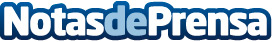 Herbalife Nutrition otorga 100.000 dólares adicionales para The Hunger ProjectEn el último año Herbalife Nutrition y The Hunger Project llegaron a más de 16 millones de personas con programas para luchar contra el hambre. La colaboración con The Hunger Project se ampliará tres años más.	El Día Mundial del Hambre destaca la importancia de encontrar soluciones sostenibles para el hambre y la pobrezaDatos de contacto:NURIA SANCHEZ917818090Nota de prensa publicada en: https://www.notasdeprensa.es/herbalife-nutrition-otorga-100-000-dolares Categorias: Nutrición Solidaridad y cooperación http://www.notasdeprensa.es